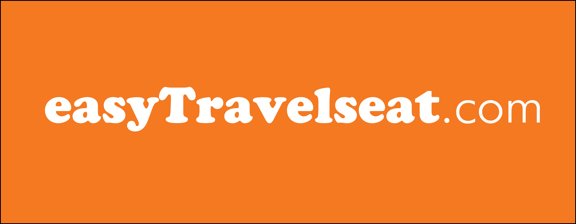 THIS IS AN easyTravelseat HIRE AGREEMENT REGULATED BY THE CONSUMER CREDIT ACT 1974Between(1) 	US,  easyTravelseat  having our registered office; The Barn, 117  London Road, Warmley, Bristol, BS30 5NA and registered in England and Wales with company number 11201232; and(2)	YOU, and your contact details are:*Your number must be available at all times. Return / Collection DetailsPlease tick this box if the return/collection details are to be the same as the above delivery address.If not, please provide below further collection details:KEY FINANCIAL INFORMATIONCost of easyTravelseat equipment:Note: there is a statutory deposit, please see our terms and conditions below.easyTravelseat equipment & Hire Duration Selected:This is the equipment you have informed us that you would like to rent, for how long, the size and the total hire cost. This will have been via an order on www.easytravelseat.com, email or over the phone.Equipment Hire DurationWe shall contact you to arrange return collection with our courier, which can either be the first or second working day after the Equipment Hire End Date. If the Equipment Hire End Date falls on a weekend or a bank holiday, it will be collected on the first working day thereafter.Flight detailsPlease fill out the flight details, if you are renting the Equipment to use on an aircraft during the rental duration.Payments (VAT not payable)If you sign the agreement:100% of the ‘Total Hire Cost’ shown in Section 2.2 and 100% of the ‘Deposit Charge’ shall be payable by you on signing this agreement (refundable on non-acceptance by us or cancellation by you).If our courier is unable to successfully collect the Hired Equipment as specified in Section 2.3. Equipment Hire End Date from you, you shall pay, on demand, a daily rate of £7.00 for each item of equipment. If the equipment is returned in a state that is deemed un-acceptable or un-usable, we reserve the right to charge you part of, or retain in full the Deposit.If the equipment is not returned within 30 working days of the Equipment Hire End Date, we reserve the retain the full ‘Deposit’.100% of the ‘Deposit’ shall be payable back to you, by us providing no charge is applied in b, c or d. The Deposit shall be returned within 5-10 working days from the Equipment Hire End Date. Unless we have written to you notifying of further investigation or any charges that apply.3.	Rental VariationWe reserve the right to change the amount of the hire cost payable by you after giving you at least 7 days’ prior written notice of the change. We shall not issue any such notice during the Hire Period, except on account of any change in the rate of VAT on rentals or for any reason outside our control.KEY INFORMATIONMissing payments could have severe consequences and make obtaining credit more difficult.Under this agreement the Equipment does not become your property and you must not sell them.IMPORTANT - PLEASE READ THIS CAREFULLY TO FIND OUT ABOUT YOUR RIGHT’s3.1 The Consumer Credit Act 1974 (the Act) lays down certain requirements for your protection which should have been complied with when the agreement was made.  If they were not, we cannot enforce this agreement against you without getting a court order.3.2 The Act also gives you a number of rights.  You can end this agreement by writing to the person you make your payments to and giving at least one month’s notice.  In order to do this the agreement must have been allowed to run for at least 18 months though this may include the period of notice.  You will have to make all payments and pay any amounts you owe until the date the agreement comes to an end.3.3. If you would like to know more about your rights under the Act, contact either your local Trading Standards Department or your nearest Citizens’ Advice Bureau.This is a Hire Agreement regulated by the Consumer Credit Act 1974.  Sign it only if you want to be legally bound by its terms and conditions.VAT Relief Exemption Confirmation – to be completed by the customerYou should complete this declaration if you are ‘chronically sick or disabled’ and the goods or services are for your own personal or domestic use. A family member or carer can complete this on your behalf if you wish. You can find out more from the Helpsheets on the GOV.UK website or by telephoning the VAT Disabled Reliefs Helpline on Telephone: 0300 123 1073. HMRC staff cannot advise whether or not an individual is chronically sick or disabled. A person is ‘chronically sick or disabled’ if he or she is a person: With a physical or mental impairment which has a long term and substantial adverse effect upon his or her ability to carry out everyday activities With a condition which the medical profession treats as a chronic sickness
It does not include an elderly person who is not disabled or chronically sick or any person who is only temporarily disabled or incapacitated, such as with a broken limb.
If you are unsure, you should seek guidance from your GP or other medical professional. Please give this completed form back to the supplier. They will keep it with their VAT records. Please do not send it to HMRC. I declare that my details or the details on behalf of the named above person using the Hire Equipment, have a following disability or chronic sickness ....................................................................................................................................................................................................................................................................I or the named above person using the Hire Equipment confirm we are receiving the goods and/or services detailed overleaf, which are being supplied for domestic or personal use and we claim relief from VAT. YOUR RIGHT TO CANCELOnce you have signed this agreement, you have a short time in which you can cancel it. Details of how to cancel the order at attached separately under ‘easyTravelseat Cancellation Agreement Form’.You have a right to cancel this agreement.  You can do this by emailing a completed Cancellation Agreement Form to sales@ablemove.co.uk or lorrainehudson@easytravelseat.com or printing and sending a notice of cancellation to easyTravelseat to our registered office; The Barn, 117 London Road, Warmley, Bristol, BS30 5NA. You have 7 DAYS starting the day from which you have signed this agreement.  If you cancel this agreement, any money you have paid will be returned to you (subject to a cancellation fee of £10.00 to cover our administration costs).  You will not have to make any further payment.If you cancel this agreement within 7 days prior to the Equipment Hire start date, you will be charged the full Equipment Hire Cost. If you already have any Equipment under the agreement, you should not use them and should keep them safe.  (Legal action may be taken against you if you do not take proper care of them.). You must inform us via sales@ablemove.co.uk and lorrainehudson@easytravelseat.com and arrange collection, without delay, for it to be returned to us via our courier.TERMS AND CONDITIONS	  Equipment hireWe shall hire the equipment described above (the Equipment) to you on the terms and conditions set out in this agreement including those set out above.The period of hire (Hire Period) starts on the date of delivery and shall continue for the number of days described above unless this agreement is terminated earlier in accordance with its terms.Please note that timescales for delivery charges will vary depending on the availability of the equipment and your address. We shall use all reasonable endeavours to deliver the Equipment to you within two working days prior to the Equipment Hire Start date agreed with you. Occasionally our delivery to you may be affected by an event outside our control. See condition 10 for our responsibilities when this happens.Delivery shall be completed when the Equipment is delivered to the address you gave us.The Equipment will be your responsibility from the completion of delivery.	Your Obligations2.1	You shall:Pay to us without previous demand the amount set out in paragraph 2.1 and 2.2. of the Key Financial Information (the Hire Cost + Deposit) punctually at the times shown in section 2, the Key Financial Information. Any payments sent to us by post will be at your risk;Ensure that the Equipment is kept and operated in safe order and in a suitable environment.Take such steps as may be necessary to ensure, so far as is reasonably practicable, that the Equipment is at all times safe and without risk to health when it is being used;Use the Equipment only in accordance with the instructions supplied by us;Keep the Equipment in your possession and shall, at your own expense, obtain and maintain insurance of the Equipment to a value not less than its full replacement value comprehensively against all usual risks of loss, damage or destruction by fire, theft or accident;Not allow the Equipment to be used for any unlawful purpose or by any person other than you or the person who you are caring for;Make no alteration to the Equipment and shall not remove any existing component(s) from the Equipment;Be responsible for informing the airline that you will be travelling with the Equipment;Acknowledge that we shall not be responsible for any loss of or damage to the Equipment arising out of or in connection with any negligence, misuse, mishandling of the Equipment or otherwise caused by you and you shall indemnify us on demand against the same, and against all losses, liabilities, claims, damages, costs or expenses of whatever nature otherwise arising out of 	or in connection with any failure by you to comply with the terms of this agreement; and Not sell, underlet or dispose of the Equipment, nor allow them to be seized in satisfaction of your debts or for any other legal process, and will indemnify us against all losses, costs, claims, damage and expenses howsoever occasioned by your breach.	 MaintenanceIf the Hire Period is 3 calendar months or less, provided you observe the terms of this agreement, we shall maintain the Equipment in good repair and working condition, and for this purpose we shall be at liberty to remove the Equipment or any part of them for such length of time as may be necessary and to replace them with equipment of similar (but not necessary identical) type which shall be held by you on the terms of this agreement.If the Hire Period is longer than 3 calendar months, you shall maintain at your own expense the Equipment in good and substantial repair in order to keep it in as good an operating condition as it was on the date of delivery (fair wear and tear only excepted) including replacement or worn, damaged and lost parts, and you shall make good any damage to the Equipment.	 Purchase OptionYou shall, subject to condition 4.2, have the option, exercisable by not less than 21calendar days’ written notice to us, to purchase the Equipment on the last working day, which maybe on or before the Equipment Hire End Date, at the price which we agree with you.The purchase option may be exercised only if all amounts due to us under this agreement up to the date of that you exercise the purchase option have been paid in full by you.On completion of the purchase of the Equipment under this condition 4, such title to the Equipment as we had on the date of delivery shall transfer to you.  The Equipment shall transfer to you in the condition and at the location in which it is found on the date of transfer.	 Our liability to youWithout prejudice to condition 5.2:Our maximum aggregate liability for breach of this agreement (including any liability for the acts or omissions of our 	employees, agents and subcontractors), whether arising in 	contract, tort (including negligence), misrepresentation or otherwise, shall in no circumstances exceed £5,000,000; and We shall not be liable under this agreement for any indirect or consequential loss or damage (including, without limitation, the cost of your plane tickets if the Equipment is not available for you plane flight) in each case, however caused, even if foreseeable.Nothing in this agreement shall exclude or in any way limit:Our liability for death or personal injury caused by our negligence;Our liability for fraud or fraudulent misrepresentation.	BreachShould you fail to make payment of any Hire Cost when due, or commit any other breach of this agreement, or suffer a petition for a bankruptcy order to be presented, or call any meeting of your creditors, or execute any assignment for their benefit, we may, after due notice, terminate this agreement and you will no longer be in possession of the Equipment with our consent.	Non-default terminationNotwithstanding anything contained in this agreement we may, after due notice, terminate this agreement if you have made any misrepresentation to us, whether or not recorded above, or if you move or propose to move to an address outside our service area, or if we decide within our absolute discretion that the Equipment can no longer be efficiently serviced or maintained.	Termination by youYou have the right to terminate this agreement in accordance with the statutory notice below, or by written notice expiring at any time after the Hire Period, or by written counter-notice if we give you notice during the Hire Period of any increase in Hire Cost other than that 	occasioned by an increase in the rate of VAT.	Return of EquipmentUpon termination of this agreement you will surrender up the Equipment to us in good condition (fair wear and tear excepted) and pay us all amounts due but unpaid up to the date of termination. If the Equipment is returned in a condition that is not deemed as fair wear and tear, we reserve the right to retain the full deposit charge. We shall notify you in writing should we deem retaining the deposit appropriate.Force majeureNo party shall be in breach of this agreement nor liable for delay in performing, or failure to perform, any of its obligations under this agreement if such delay or failure result from events, circumstances or causes beyond its reasonable control, and in such circumstances the affected party shall be entitled to a reasonable extension of the time for performing such obligations, provided that if the period of delay or non-performance continues for three calendar weeks, the party not affected may terminate this agreement by giving 10 working days’ written notice to other party.NoticesAny notice or other communication required to be given under this agreement, shall be in writing and shall be delivered personally, or sent by pre-paid post or recorded delivery or by commercial courier, to:	  You at the addresses set out on page 1 of this agreement;	  Us at easyTravelseat, The Barn, 117 London Road, Warmley, Bristol	BS30 5NAor as otherwise specified by the relevant party by notice in writing to the other party.Any notice or other communication shall be deemed to have been duly received:	  If delivered personally, when left at the address and for the contact 		referred to in this clause;	  If sent by commercial courier, on the date and at the time of signature 	of courier’s delivery receipt; or	  If sent by pre-paid post or recorded delivery, 09:00 hours on the second working day after posting.	  If sent by e-Mail.A notice or other communication required to be given under this agreement shall not be validly given if sent by e-mailThe provisions of this clause shall not apply to the service of any proceedings or other documents in any legal action.AssignmentWe shall be entitled at any time to assign the benefit of this agreement provided that this does not detrimentally affect your rights under it.  You may not transfer your obligations under this agreement. Joint hirersWhere you are more than one, each of you is separately responsible for performance of this 	 agreement. SeveranceIf any court or competent authority finds that any provision of this agreement (or part of any provision) is invalid, illegal or unenforceable, that provision or part-provision shall, to the extent required, be deemed to be deleted, and the validity and enforceability of the other provisions of this agreement shall not be affected.If any invalid, unenforceable or illegal provision of this agreement would be valid, enforceable and legal if some part of it were deleted, the provision shall apply with the minimum modification necessary to make it legal, valid and enforceable. WaiverNo failure of delay by a party to exercise any right or remedy provided under this agreement or by law shall constitute a waiver of that or any other right or remedy, nor shall it preclude or restrict the further exercise of that or any other right or remedy.  No single or partial exercise of such right or remedy shall preclude or restrict the further exercise of that or any other right or remedy.  Rights of Third PartiesA person who is not a party to this agreement shall not have any rights under or in connection with it.  Data protection and confidentialityBefore entering into this agreement, we may search you records at credit reference agencies.  They will add to their record about your details of our search which will be seen by other organisations making searches.  Details about you and your payment record under this agreement will be used to help make credit, credit related and insurance related decisions about you and members of your household and occasionally for fraud prevention or to trace debtors.  You can contact us for details of the credit reference agencies used by us.  You have a legal right to these details and can receive a copy of the information held about you on payment of a fee.Information held about you by credit reference agencies may be linked to records relating to any person with whom you are linked financially and other members of your household.We may give information about you and your payment record under this agreement to credit reference agencies, debt collecting agents and any proposed assignee, transferee or charge of this agreement or of our interest in this agreement, their insurers or advisers.We may use a credit scoring or other automated decision-making system.  We may monitor and record telephone calls for the purpose of security and training.You agree to our Privacy Policy which can be found in full here: https://www.easytravelseat.com/privacy-policy/Should you have any enquiries or requests about information. Please contact our Data Protection Officer at joshwintersgill@easytravelseat.com  Law and JurisdictionThis agreement and any dispute or claim arising out of or in connection with it or its subject matter shall be governed by and construed in accordance with English Law.The parties irrevocably agree that the courts of England and Wales shall have exclusive jurisdiction to settle any dispute or claim that arises out of or in connection with this agreement or its subject matter.Full Name:Delivery Address:Billing Address:(if different)*Contact Telephone Number:Email:Name:Address:Contact Number:EquipmentMinimum hire 7 daysDaily Rate after 7 daysShipping Charges (inc. returns)Deposit Sling Only£38.00£4.00£19.98£199.99Sling + Foam£45.00£5.00£19.98£199.99Sling + Gel£58.00£6.00£19.98£199.99EquipmentSizeHire DaysAdditional Hire DaysTotal Hire DaysTotal Hire Cost£Total Deposit £Total Hire Cost £Total to Pay £Order/Invoice #Equipment HireDelivery DateEquipment HireStart DateEquipment Hire End DateLeaving the UKLeaving the UKDate:Departure AirportAirline:Flight #:Returning to the UKReturning to the UKDate:Departure Airport: Airline:Flight #:Signed bySignatureDateSigned by the Hirer……………………………………………...………………….Signed for and on behalf ofeasyTravelseat……………………………………………...………………….Signed ....................................................................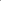 Date......................................